2019 ***ITU-R	لجان الدراسات وفرق العمل وأفرقة المهام، قطاع الاتصالات الراديوية: الفترة المقترحة: يناير-ديسمبر***ITU-T	اجتماعات لجان الدراسات وورش العمل لقطاع تقييس الاتصالات: الفترة المقترحة: يناير-يوليو وسبتمبر-ديسمبرCWGs	أفرقة العمل التابعة للمجلس: 28 يناير - 1 فبرايرCPM19-2	الدورة الثانية للاجتماع التحضيري للمؤتمر لعام 2019: 28-18 فبرايرEG-D 482	فريق الخبراء التابع للمجلس والمعني بالمقرر 482: 28 فبراير - 1 مارسRRB19.1	لجنة لوائح الراديو: 22-18 مارسRDF-ARB	منتدى التنمية الإقليمي من أجل الدول العربية: 19 مارسITU-D	اجتماعات لجان الدراسات لقطاع تنمية الاتصالات: 29-18 مارسTDAG	الفريق الاستشاري لتنمية الاتصالات: 5-3 أبريلRAG	الفريق الاستشاري للاتصالات الراديوية: 17-15 أبريلGirls in ICT	اليوم الدولي للفتيات في مجال تكنولوجيا المعلومات والاتصالات: 25 أبريلAI Summit	القمة العالمية بشأن الذكاء الاصطناعي من أجل الصالح العام: 31-28 مايوWSIS Forum	منتدى القمة العالمية لمجتمع المعلومات: 12-8 أبريلRDF-EUR	منتدى التنمية الإقليمي من أجل منطقة أوروبا: 6 مايوWTISD	اليوم العالمي للاتصالات ومجتمع المعلومات: 17 مايوEG-D 482	فريق الخبراء التابع للمجلس والمعني بالمقرر 482: 7-6 يونيوC-19	دورة المجلس لعام 2019: 20-10 يونيو*RRB19.2	لجنة لوائح الراديو: 12-5 يوليوGSR	الندوة العالمية لمنظمي الاتصالات: 12-9 يوليو*RDF-ASP	منتدى التنمية الإقليمي من أجل منطقة آسيا والمحيط الهادئ: 30-29 يوليوITU Telecom World 2019	تليكوم العالمي للاتحاد لعام 2019: 12-9 سبتمبر*EGH-EGTI	اجتماع فريق الخبراء المعني بالمؤشرات الأسرية لتكنولوجيا المعلومات والاتصالات (EGH) واجتماع فريق الخبراء المعني بمؤشرات الاتصالات/تكنولوجيا المعلومات والاتصالات (EGTI): المواعيد المقترحة: 20-16 سبتمبر*CWGs	أفرقة العمل التابعة للمجلس: المواعيد المقترحة: 27-16 سبتمبرTSAG	الفريق الاستشاري لتقييس الاتصالات: 27-23 سبتمبر*ITU-D	اجتماعات أفرقة المقررين لقطاع تنمية الاتصالات: المواعيد المقترحة: 23 سبتمبر-18 أكتوبرRDF-AMS	منتدى التنمية الإقليمي من أجل منطقة الأمريكتين: 30 سبتمبرRDF-CIS	منتدى التنمية الإقليمي من أجل منطقة كومنولث الدول المستقلة: 3-2 أكتوبر*RRB19.3	لجنة لوائح الراديو: 11-7 أكتوبرRA-19	جمعية الاتصالات الراديوية: 25-21 أكتوبرWRC-19	المؤتمر العالمي للاتصالات الراديوية: 28 أكتوبر-22 نوفمبرCPM23-1	الدورة الأولى للاجتماع التحضيري للمؤتمر لعام 2023: 26-25 نوفمبرITU Kaleidoscope	حدث كاليدوسكوب الذي ينظمه الاتحاد: 6-4 ديسمبر2020 ***ITU-R	لجان الدراسات وفرق العمل وأفرقة المهام، قطاع الاتصالات الراديوية: الفترة المقترحة: يناير-ديسمبر***ITU-T	اجتماعات لجان الدراسات وورش العمل لقطاع تقييس الاتصالات: الفترة المقترحة: يناير-يوليو وسبتمبر-ديسمبر****WTIS	الندوة العالمية لمؤشرات الاتصالات/تكنولوجيا المعلومات والاتصالات: الفترة المقترحة: يناير-مارس*CWGs	أفرقة العمل التابعة للمجلس: المواعيد المقترحة: 14-3 فبراير أو 21-10 فبرايرTSAG	الفريق الاستشاري لتقييس الاتصالات: 14-10 فبراير و10-6 يوليو***RRB20.1	لجنة لوائح الراديو: الفترة المقترحة: مارس*ITU-D	اجتماعات لجان الدراسات لقطاع تنمية الاتصالات: المواعيد المقترحة: 28-17 فبراير***RAG	الفريق الاستشاري للاتصالات الراديوية: الفترة المقترحة: مارس-أبريل*TDAG	الفريق الاستشاري لتنمية الاتصالات: المواعيد المقترحة: 27-24 مارس*WSIS Forum	منتدى القمة العالمية لمجتمع المعلومات: المواعيد المقترحة: 30 مارس-3 أبريلGirls in ICT	اليوم الدولي للفتيات في مجال تكنولوجيا المعلومات والاتصالات: 23 أبريل*AI Summit	القمة العالمية بشأن الذكاء الاصطناعي من أجل الصالح العام: المواعيد المقترحة: 8-4 مايوWTISD	اليوم العالمي للاتصالات ومجتمع المعلومات: 17 مايو*CWGs	أفرقة العمل التابعة للمجلس: المواعيد المقترحة: 5-4 و8 يونيو*C-20	دورة المجلس لعام 2020: المواعيد المقترحة: 19-9 يونيو***RRB20.2	لجنة لوائح الراديو: الفترة المقترحة: يوليو**GSR	الندوة العالمية لمنظمي الاتصالات: المواعيد المقترحة: 10-6 يوليو****CBS	ندوة بناء القدرات: الفترة المقترحة: سبتمبر*CWGs	أفرقة العمل التابعة للمجلس: المواعيد المقترحة: 18-7 سبتمبر أو 21 سبتمبر - 4 أكتوبر*EGH-EGTI	اجتماع فريق الخبراء المعني بالمؤشرات الأسرية لتكنولوجيا المعلومات والاتصالات (EGH) واجتماع فريق الخبراء المعني بمؤشرات الاتصالات/تكنولوجيا المعلومات والاتصالات (EGTI): المواعيد المقترحة: 18-14 سبتمبر*ITU-D	اجتماعات أفرقة المقررين لقطاع تنمية الاتصالات: المواعيد المقترحة: 21 سبتمبر - 16 أكتوبر***RRB20.3	لجنة لوائح الراديو: الفترة المقترحة: أكتوبر**World Telecom 2020	تليكوم العالمي للاتحاد لعام 2020: الفترة المقترحة: سبتمبر***GSS	الندوة العالمية للمعايير: الفترة المقترحة: أكتوبر-ديسمبر***WTSA-20	الجمعية العالمية لتقييس الاتصالات لعام 2020: الفترة المقترحة: أكتوبر-ديسمبر****ITU Kaleidoscope	حدث كاليدوسكوب الذي ينظمه الاتحاد: الفترة المقترحة: أكتوبر-ديسمبر*WRS-20	الحلقة الدراسية العالمية للاتصالات الراديوية: 4-1 ديسمبر****RPMs	الاجتماعات الإقليمية التحضيرية للمؤتمر العالمي لتنمية الاتصالات لعام 2021: الفترة المقترحة: نوفمبر 2020-أبريل 20212021 ***ITU-R	لجان الدراسات وفرق العمل وأفرقة المهام، قطاع الاتصالات الراديوية: الفترة المقترحة: يناير-ديسمبر****GET-21	الندوة العالمية الرابعة بشأن الاتصالات في حالات الطوارئ: الفترة المقترحة: يناير-مارس****RPMs	الاجتماعات الإقليمية التحضيرية للمؤتمر العالمي لتنمية الاتصالات: الفترة المقترحة:	
نوفمبر 2020-أبريل 2021***ITU-T	اجتماعات لجان الدراسات وورش العمل لقطاع تقييس الاتصالات: الفترة المقترحة:	
يناير-يوليو وسبتمبر-ديسمبر*CWGs	أفرقة العمل التابعة للمجلس: المواعيد المقترحة: 25 يناير - 5 فبراير أو 12-1 فبراير***RRB21.1	لجنة لوائح الراديو: الفترة المقترحة: مارس*ITU-D	لجان دراسات قطاع تنمية الاتصالات: المواعيد المقترحة: 26-15 مارس***RAG	الفريق الاستشاري للاتصالات الراديوية: الفترة المقترحة: مارس-أبريل***TSAG	الفريق الاستشاري لتقييس الاتصالات: الفترة المقترحة: مارس-أبريلGirls in ICT	اليوم الدولي "للفتيات في مجال تكنولوجيا المعلومات والاتصالات": 22 أبريلWTISD	اليوم العالمي للاتصالات ومجتمع المعلومات: 17 مايو**WSIS Forum + WTPF-21	منتدى القمة العالمية لمجتمع المعلومات، يُفضل أن يُعقد بالتعاقب مع المنتدى العالمي السادس لسياسات الاتصالات: المواعيد المقترحة: 23-16 مايو*CM-RPM	الاجتماع التنسيقي للاجتماعات الإقليمية التحضيرية: المواعيد المقترحة: 24 مايو*TDAG	الفريق الاستشاري لتنمية الاتصالات: المواعيد المقترحة: 28-25 مايو***AI Summit	القمة العالمية بشأن الذكاء الاصطناعي من أجل الصالح العام: يونيو*CWGs	أفرقة العمل التابعة للمجلس: المواعيد المقترحة: 4-3 و7 يونيو*C-21	دورة المجلس لعام 2021: المواعيد المقترحة: 18-8 يونيو**GSR	الندوة العالمية لمنظمي الاتصالات: الفترة المقترحة: 15-1 يوليو***RRB21.2	لجنة لوائح الراديو: الفترة المقترحة: يوليو*EGH-EGTI	اجتماع فريق الخبراء المعني بالمؤشرات الأسرية لتكنولوجيا المعلومات والاتصالات (EGH) واجتماع فريق الخبراء المعني بمؤشرات الاتصالات/تكنولوجيا المعلومات والاتصالات (EGTI): الفترة المقترحة: 17-13 سبتمبر*CWGs	أفرقة العمل التابعة للمجلس: الفترة المقترحة: سبتمبر-أكتوبر****World Telecom 2021	تليكوم العالمي للاتحاد لعام 2021: الفترة المقترحة: سبتمبر-نوفمبر**WTDC	المؤتمر العالمي لتنمية الاتصالات: المواعيد المقترحة: 19-8 نوفمبر****ITU Kaleidoscope	حدث كاليدوسكوب الذي ينظمه الاتحاد: الفترة المقترحة: أكتوبر-ديسمبر***RRB21.3	لجنة لوائح الراديو: الفترة المقترحة: نوفمبر**WTIS		الندوة العالمية لمؤشرات الاتصالات/تكنولوجيا المعلومات والاتصالات: المواعيد المقترحة: 15-1 ديسمبر2022 ***CWGs	أفرقة العمل التابعة للمجلس: الفترة المقترحة: يناير-فبراير****ITU-R	لجان الدراسات وفرق العمل وأفرقة المهام، قطاع الاتصالات الراديوية: الفترة المقترحة: يناير-ديسمبر****TSAG	الفريق الاستشاري لتقييس الاتصالات: الفترة المقترحة: يناير-فبراير****ITU-T	اجتماعات لجان الدراسات وورش العمل لقطاع تقييس الاتصالات: الفترة المقترحة: يناير-يوليو وسبتمبر-ديسمبر****RRB22.1	لجنة لوائح الراديو: الفترة المقترحة: مارس**TDAG	الفريق الاستشاري لتنمية الاتصالات: المواعيد المقترحة: 31-28 مارس****RAG	الفريق الاستشاري للاتصالات الراديوية: الفترة المقترحة: مارس-أبريل**WSIS Forum	منتدى القمة العالمية لمجتمع المعلومات: المواعيد المقترحة: 25-21 مارس*C-22	دورة المجلس لعام 2022: المواعيد المقترحة: 22 مارس - 1 أبريل**Girls in ICT	اليوم الدولي "للفتيات في مجال تكنولوجيا المعلومات والاتصالات": 22 أبريلWTISD	اليوم العالمي للاتصالات ومجتمع المعلومات: 17 مايو**ITU-D	لجان دراسات قطاع تنمية الاتصالات: المواعيد المقترحة: 23 مايو - 3 يونيو****AI Summit	القمة العالمية بشأن الذكاء الاصطناعي من أجل الصالح العام: يونيو****RRB22.2	لجنة لوائح الراديو: الفترة المقترحة: يوليو**GSR	الندوة العالمية لمنظمي الاتصالات: الفترة المقترحة: 15-4 يوليو*****CBS	ندوة بناء القدرات: الفترة المقترحة: سبتمبر****World Telecom 2022	تليكوم العالمي للاتحاد لعام 2022: الفترة المقترحة: سبتمبر-نوفمبر**EGH-EGTI	اجتماع فريق الخبراء المعني بالمؤشرات الأسرية لتكنولوجيا المعلومات والاتصالات (EGH) واجتماع فريق الخبراء المعني بمؤشرات الاتصالات/تكنولوجيا المعلومات والاتصالات (EGTI): الفترة المقترحة: 30-1 سبتمبر**ITU-D	اجتماعات أفرقة المقررين لقطاع تنمية الاتصالات: المواعيد المقترحة: 26 سبتمبر - 21 أكتوبر*C-22 (الاجتماع الختامي)	الاجتماع الختامي لدورة المجلس لعام 2022: المواعيد المقترحة: 24 سبتمبرPP-22	مؤتمر المندوبين المفوضين: 26 سبتمبر - 14 أكتوبر****ITU Kaleidoscope	حدث كاليدوسكوب الذي ينظمه الاتحاد: الفترة المقترحة: نوفمبر-ديسمبر*****WTIS	الندوة العالمية لمؤشرات الاتصالات/تكنولوجيا المعلومات والاتصالات: الفترة المقترحة: 16-1 ديسمبر****RRB22.3	لجنة لوائح الراديو: الفترة المقترحة: نوفمبر****WRS-22	الحلقة الدراسية العالمية للاتصالات الراديوية: الفترة المقترحة: ديسمبر___________المجلس 2019
جنيف، 20-10 يونيو 2019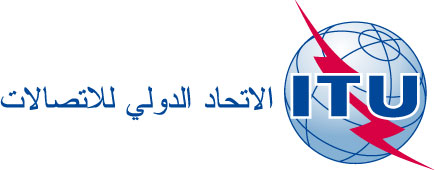 بند جدول الأعمال: PL 2.8المراجعة 2
للوثيقة C19/37-A19 يونيو 2019الأصل: بالإنكليزيةتقرير من الأمين العامتقرير من الأمين العامالجدول الزمني لمؤتمرات الاتحاد وجمعياته 
واجتماعاته المقبلة: 2022-2019الجدول الزمني لمؤتمرات الاتحاد وجمعياته 
واجتماعاته المقبلة: 2022-2019ملخصيرد فيما يلي الجدول الزمني المخطط للأعوام 2022-2019 بغرض تقديم معلومات عامة.الإجراء المطلوبيُدعى المجلس إلى الإحاطة علماً بهذا التقرير.2019201920192019201920192019201920192019201920192019JANFEBMARAPRMAYJUNJULAUGSEPOCTNOVDECDEC	CWGs		EG-D 482	28/01-1/02		28/02-1/03	CWGs		EG-D 482	28/01-1/02		28/02-1/03	CWGs		EG-D 482	28/01-1/02		28/02-1/03WTISD
17EG-D 4826-7	C-19
	10-20CWGs*
16-27	ITU-R***	ITU-R***	ITU-R***	ITU-R***	ITU-R***	ITU-R***	ITU-R***ITU-R***ITU-R***ITU-R***ITU-R***ITU-R***CPM19-2
18-28	RRB19.1
	18-22CPM19-2
18-28	RRB19.1
	18-22	RAG	15-17	RRB19.2*
	5-12	RRB19.2*
	5-12	RRB19.2*
	5-12RRB19.3*
7-11	RA-19
	21-25	WRC-19
	28/10-22/11		CPM23-1
		25-26/11RRB19.3*
7-11	RA-19
	21-25	WRC-19
	28/10-22/11		CPM23-1
		25-26/11ITU-T***ITU-T***ITU-T***ITU-T***ITU-T***ITU-T***ITU-T***ITU-T***ITU-T***ITU-T***ITU-T***ITU-T***	AI Summit
	28-31	TSAG	23-27ITU Kaleidoscope
4-6ITU-D
18-29	RDF-ARB
	19	TDAG
	3-5	RDF-EUR
	6GSR
9-12	RDF-ASP*
	29-30	ITU-D*
	23/09-18/10EGH-EGTI*16-20	RDF-AMS
	30		RDF-CIS
		2-3	ITU-D*
	23/09-18/10EGH-EGTI*16-20	RDF-AMS
	30		RDF-CIS
		2-3WSIS Forum
8-12	Girls in ICT
	25ITU Telecom World 20199-122020202020202020202020202020202020202020202020202020202020202020JANFEBMARAPRMAYJUNJULAUGSEPOCTNOVNOVNOVDECDECDECCWGs*
3-14 or 10-21WTISD
17CWGs*4-5 & 8	C-20*
	9-19	CWGs*	7-18/-09 or 21/09-4/10	CWGs*	7-18/-09 or 21/09-4/10ITU-R***ITU-R***ITU-R***ITU-R***ITU-R***ITU-R***ITU-R***ITU-R***ITU-R***ITU-R***ITU-R***ITU-R***ITU-R***ITU-R***ITU-R***ITU-R***		RRB20.1***		RRB20.1***RRB20.2***RRB20.3***RRB20.3***WRS-20*
1-4WRS-20*
1-4RAG***RAG***RRB20.2***RRB20.3***RRB20.3***WRS-20*
1-4WRS-20*
1-4ITU-T***ITU-T***ITU-T***ITU-T***ITU-T***ITU-T***ITU-T***ITU-T***ITU-T***ITU-T***ITU-T***ITU-T***ITU-T***ITU-T***ITU-T***TSAG
10-14AI Summit*
4-8	TSAG
	6-10	TSAG
	6-10GSS***	WTSA-20***	ITU Kaleidoscope****GSS***	WTSA-20***	ITU Kaleidoscope****GSS***	WTSA-20***	ITU Kaleidoscope****GSS***	WTSA-20***	ITU Kaleidoscope****GSS***	WTSA-20***	ITU Kaleidoscope****GSS***	WTSA-20***	ITU Kaleidoscope****GSS***	WTSA-20***	ITU Kaleidoscope****	WTIS****
	January-March	ITU-D*	17-28/02	TDAG*	24-27/03	WTIS****
	January-March	ITU-D*	17-28/02	TDAG*	24-27/03	WTIS****
	January-March	ITU-D*	17-28/02	TDAG*	24-27/03	GSR**
	6-10CBS****RPMs****RPMs****RPMs****RPMs****RPMs****RPMs****	WTIS****
	January-March	ITU-D*	17-28/02	TDAG*	24-27/03	WTIS****
	January-March	ITU-D*	17-28/02	TDAG*	24-27/03	WTIS****
	January-March	ITU-D*	17-28/02	TDAG*	24-27/03	GSR**
	6-10EGH-EGTI*14-18/09	ITU-D*
	21/09-16/10EGH-EGTI*14-18/09	ITU-D*
	21/09-16/10RPMs****RPMs****RPMs****RPMs****RPMs****RPMs****	WSIS Forum*
	30/03-3/04	Girls in ICT
	23	WSIS Forum*
	30/03-3/04	Girls in ICT
	23	ITU Telecom World**
	September	ITU Telecom World**
	September	ITU Telecom World**
	September	ITU Telecom World**
	September	ITU Telecom World**
	September	ITU Telecom World**
	September2021202120212021202120212021202120212021202120212021202120212021JANFEBMARAPRMAYJUNJULAUGSEPOCTNOVNOVNOVDECDECDEC	CWGs*	25/01-5/02 or 1-12/02	CWGs*	25/01-5/02 or 1-12/02WTISD
17CWGs*3-4 & 7	C-21*	8-18CWGs*CWGs*ITU-R***ITU-R***ITU-R***ITU-R***ITU-R***ITU-R***ITU-R***ITU-R***ITU-R***ITU-R***ITU-R***ITU-R***ITU-R***ITU-R***ITU-R***ITU-R***RRB21.1***	RAG***RRB21.1***	RAG***RRB21.2***RRB21.3***RRB21.3***ITU-T***ITU-T***ITU-T***ITU-T***ITU-T***ITU-T***ITU-T***ITU-T***ITU-T***ITU-T***ITU-T***ITU-T***ITU-T***ITU-T***ITU-T***	TSAG***	TSAG***AI Summit***	ITU Kaleidoscope****	ITU Kaleidoscope****	ITU Kaleidoscope****	ITU Kaleidoscope****	ITU Kaleidoscope****	ITU Kaleidoscope****	ITU Kaleidoscope****	RPMs****	GET-21****
	January-March	ITU-D*	15-26/03	RPMs****	GET-21****
	January-March	ITU-D*	15-26/03	RPMs****	GET-21****
	January-March	ITU-D*	15-26/03	RPMs****	GET-21****
	January-March	ITU-D*	15-26/03CM-RPM*
24TDAG*
25-28GSR**1-15EGH-EGTI*13-17WTDC**
8-19WTDC**
8-19WTIS**
1-15/12WTIS**
1-15/12Girls in ICT22WSIS Forum +
WTPF-21**16-23World Telecom****World Telecom****World Telecom****World Telecom****World Telecom****World Telecom****2022202220222022202220222022202220222022202220222022JANFEBMARAPRMAYJUNJULAUGSEPOCTNOVDECDECCWGs***CWGs***	C-22*	22/03 - 01/04	C-22*	22/03 - 01/04	WTISD
	17	C-22*(final meeting)	24/09	PP-22	26/09 – 14/10	C-22*(final meeting)	24/09	PP-22	26/09 – 14/10ITU-R****ITU-R****ITU-R****ITU-R****ITU-R****ITU-R****ITU-R****ITU-R****ITU-R****ITU-R****ITU-R****ITU-R****ITU-R****RRB22.1****RAG****RRB22.1****RAG****RRB22.2****RRB22.3****WRS-22****ITU-T****ITU-T****ITU-T****ITU-T****ITU-T****ITU-T****ITU-T****ITU-T****ITU-T****ITU-T****ITU-T****ITU-T****TSAG****TSAG****AI Summit****ITU Kaleidoscope****ITU Kaleidoscope****ITU Kaleidoscope****TDAG**
28-31	ITU-D**
	23/05-3/06	ITU-D**
	23/05-3/06GSR**4-15CBS*****
September	EGH-EGTI**
	1-30/09	ITU-D**
	26/09-21/10CBS*****
September	EGH-EGTI**
	1-30/09	ITU-D**
	26/09-21/10WTIS**
1-16WTIS**
1-16WSIS Forum**
21-25Girls in ICT**
22World Telecom****World Telecom****World Telecom****